ΘΕΜΑ: «Διευκρινίσεις για θέματα που αφορούν στην πρόσβαση των υποψηφίων για εισαγωγή  στην τριτοβάθμια εκπαίδευση  με τις πανελλαδικές εξετάσεις ΕΠΑ.Λ. του ν. 4186/2013»                Μετά από ερωτήματα που έχουν τεθεί στην υπηρεσία μας, θεωρούμε σκόπιμο να σας ενημερώσουμε για τα παρακάτω:Με το Άρθρο 5 του Ν. 4186/2013 ιδρύονται τα νέου τύπου Επαγγελματικά Λύκεια (ΕΠΑ.Λ.), διαφορετικά από τα ΕΠΑ.Λ. του Ν. 3475/2006. Όπου λοιπόν στο Νόμο αυτό, αλλά και στους μεταγενέστερους αναφέρεται ο όρος ΕΠΑ.Λ., αυτός αντιστοιχεί μόνο στα ΕΠΑ.Λ. του Ν. 4186/2013. Το Άρθρο 13 αναφέρεται στην πρόσβαση στην τριτοβάθμια εκπαίδευση.  Με το Άρθρο 58 του Ν. 4310/2014 γίνεται τροποποίηση της παραγράφου 1 του Άρθρου 13 σχετικά με την πρόσβαση στην τριτοβάθμια εκπαίδευση.  Ειδικότερα, αναφέρεται στο παραπάνω άρθρο,… οι κάτοχοι απολυτηρίου Γενικού Λυκείου, εφόσον κατέχουν και πτυχίο ειδικότητας ΕΠΑ.Λ. …… εννοώντας το ΕΠΑ.Λ. του Ν. 4186/2013.Επιπλέον, στο Άρθρο 1 του Ν. 3748/2009 «Πρόσβαση στην τριτοβάθμια εκπαίδευση των κατόχων απολυτηρίου Επαγγελματικού Λυκείου και άλλες διατάξεις» (ΕΠΑ.Λ. του Ν. 3475/2006) αναφέρονται οι κάτοχοι απολυτηρίου ημερησίου ΕΠΑ.Λ.  Δηλαδή, στο ΕΠΑ.Λ. του Ν. 3475/2006 μόνο κάτοχος απολυτηρίου ΕΠΑ.Λ., όχι μόνο πτυχίου ΕΠΑ.Λ., είχε δικαίωμα πρόσβασης στην τριτοβάθμια, με τις ειδικές διατάξεις που προβλέπονταν για τους αποφοίτους ΕΠΑ.Λ.Τέλος, σύμφωνα με το Άρθρο 40 του  Ν. 4342/2015, …… Απόφοιτοι ΓΕ.Λ., ΕΠΑ.Λ. ή άλλου τύπου Λυκείου, οι οποίοι είχαν δικαίωμα συμμετοχής στις πανελλαδικού τύπου εξετάσεις για την εισαγωγή στις Σχολές, στα Τμήματα και στις Εισαγωγικές Κατευθύνσεις Τμημάτων των Πανεπιστημίων, των Ανωτάτων Εκκλησιαστικών Ακαδημιών, των Τ.Ε.Ι. …… με το σύστημα που ισχύει το σχολικό έτος 2014 - 2015 μπορούν, εάν το επιθυμούν, να διαγωνιστούν με το ίδιο σύστημα εισαγωγής κατά το 2015 – 2016 ή εναλλακτικά να συμμετάσχουν σύμφωνα με το σύστημα του Ν. 4327/2015.                                                                                                            Η ΠΡΟΪΣΤΑΜΕΝΗ ΤΗΣ ΔΙΕΥΘΥΝΣΗΣ                                                                                                                          ΧΡΙΣΤΙΝΑ ΠΑΤΡΟΥ Εσωτερική διανομή:1.Γεν. Δ/νση Στρατηγικού Σχεδιασμού, Προγ/σμου &Ηλ/κής Διακυβέρνησης2.Διεύθυνση Εξετάσεων και Πιστοποιήσεων - Τμήμα Α’                                                                                                 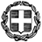 ΕΛΛΗΝΙΚΗ ΔΗΜΟΚΡΑΤΙΑΥΠΟΥΡΓΕΙΟ  ΠΑΙΔΕΙΑΣ, ΕΡΕΥΝΑΣ  ΚΑΙ ΘΡΗΣΚΕΥΜΑΤΩΝ-----ΓΕΝΙΚΗ ΔΙΕΥΘΥΝΣΗ ΣΤΡΑΤΗΓΙΚΟΥ ΣΧΕΔΙΑΣΜΟΥ, ΠΡΟΓΡΑΜΜΑΤΙΣΜΟΥ ΚΑΙ ΗΛΕΚΤΡΟΝΙΚΗΣ ΔΙΑΚΥΒΕΡΝΗΣΗΣ-----ΔΙΕΥΘΥΝΣΗ ΕΞΕΤΑΣΕΩΝ ΚΑΙ ΠΙΣΤΟΠΟΙΗΣΕΩΝΤΜΗΜΑ Α’   Μαρούσι,  25  / 02  /2016           Αρ. Πρωτοκόλλου:  Φ.151 / 33587  /A5     Ταχ. Δ/νση	: Ανδρέα Παπανδρέου 37Τ.Κ. – Πόλη	: 15180 – ΜαρούσιΙστοσελίδα	: http://www.minedu.gov.grΠληροφορίες       : Ο. Μαραγκού Γ. Νταραγιάννης,                                 Θ. Γραμμένου, Μ. Παντελοπούλου Τηλέφωνο	: 210-3442100, 2696, 2705FAX		: 210-3442702    ΠΡΟΣ: Περιφερειακούς Δ/ντές Εκπ/σηςΔ/ντές Δ.Ε.Δ/ντές ΕΠΑΛ (δια των Δ/νσεων Δ.Ε.)ΚΕΣΥΠ (δια των Δ/νσεων Δ.Ε.)